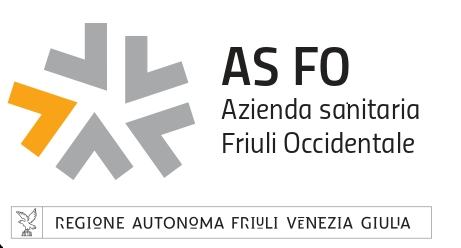 via della Vecchia Ceramica, 1 - 33170 Pordenone (PN) - ItalyC.F. e P.I. 01772890933 PEC: asfo.protgen@certsanita.fvg.it Piattaforma “E_Appalti”,  RdO – rfq_71752 - Cartella Tender n._49204SCHEDA FORNITORERAGIONE SOCIALE:CODICE FISCALE:                                                             PARTITA IVA:INDIRIZZO NSO:  ___________________SEDE LEGALEINDIRIZZO:N. TEL:                                                            FAX:                                   email info:PEC:N. ISCRIZIONE REGISTRO IMPRESE E SEDE :CCNL APPLICATO:# medio dipendenti ultimi 6 mesi:                        SEDE AMMINISTRATIVA (se diversa da sede legale)INDIRIZZO:N. TELEFONO:                                                FAX:                                   email info:PEC:SEDE OPERATIVA (se diversa da sede amministrativa)INDIRIZZO:N. TEL:                                                    FAX:                                   email info:PEC:PER COMUNICAZIONI O INOLTRO ATTI DI GARAIndicare il domicilio eletto per le comunicazioni:POSTA CERTIFICATA (PEC):Indirizzo:N. TEL                                                         FAX:                                               REFERENTE UFFICIO GARE:N. TEL.                                                       FAX:                                              e-mail info: REFERENTE DI ZONA (eventuale):N.TEL: PER COMUNICAZIONI O INOLTRO ORDINIREFERENTE UFFICIO ORDINI:N. TEL.                                                       FAX:                                              e-mail info: REFERENTE DI ZONA (eventuale):